ИНН 0238001480 ОГРН 1020200677386         КАРАР                                                                                              ПОСТАНОВЛЕНИЕ                                     №  109  от 07 апреля 2016 г.                Об усилении мер пожарной безопасности в сельском поселении Миякинский сельсовет муниципального района Миякинский район РБ на весенне-летний период 2016 года     Руководствуясь Федеральным законом от 21 декабря 1994 года № 69- ФЗ «О пожарной безопасности», от 06 октября 2003 года № 131-ФЗ «Об общих принципах организации местного самоуправления в Российской Федерации», планом основных мероприятий муниципального района Миякинский район Республики Башкортостан в области гражданской обороны, предупреждения и ликвидации чрезвычайных ситуаций, обеспечения пожарной безопасности и безопасности людей на водных объектах на 2016 год и в целях не допущения возникновения чрезвычайных ситуаций, связанных, с пожарами в весенне-летний пожароопасный период 2016 года, ПОСТАНОВЛЯЮ: 1. Обеспечить выполнение требований пожарной безопасности в населенных пунктах, на подведомственных объектах, соблюдение требуемого противопожарного режима, обратив особое внимание на: - реализацию первичных мер пожарной безопасности; - очистку территорий населенных пунктов от мусора и сухостоя без сжигания; - создание минерализованных полос для защиты населенных пунктов и объектов экономики от лесных (природных) пожаров; - создание запасов первичных средств пожаротушения, из расчета, предусмотренного планом тушения пожаров в населенных пунктах; - наличие и состояние материальных ресурсов, возможность их своевременного использования; - силами личного состава добровольных пожарных команд в наиболее пожароопасный период организовать патрулирование населенных пунктов и прилегающей территории; - в течение всего пожароопасного периода предоставлять в ЕДДС района графики дежурства ответственных лиц; - при осложнении пожарной обстановки вводить особый противопожарный режим; - провести актуализацию паспортов пожарной безопасности населенных пунктов, подверженных угрозе распространения лесных пожаров; - организовать доведение до населения информации о требованиях пожарной безопасности в летний пожароопасный период через средства массовой информации и встречи (сходы) с гражданами; - оказать помощь многодетным семьям и одиноким престарелым гражданам в ремонте печного отопления и замене неисправных участков электросетей в местах их проживания; - провести проверку наружного противопожарного водоснабжения населенных пунктов, в части работоспособности и содержания пожарных гидрантов, пожарных водоемов, водонапорных башен, водозаборов, состояние подъездных путей и наличия пирсов у естественных и искусственных пожарных водоемов для установки пожарной техники; - ранее созданными профилактическими группами продолжить профилактические мероприятия в частном жилом секторе, инструктажи с населением о мерах пожарной безопасности; - оборудовать и привести в исправное состояние в каждом населенном пункте устройства звуковых систем оповещения людей о пожаре, противопожарного водоснабжения, водонапорные башни оборудовать приспособлениями для забора воды пожарными машинами; - установить в местах массового пребывания людей информационные стенды о причинах и последствиях пожаров. 2. Рекомендовать руководителям организаций и учреждений, независимо от форм собственности, осуществить следующий комплекс мероприятий по обеспечению пожарной безопасности: - провести оперативные совещания с рассмотрением вопроса по обеспечению пожарной безопасности на подведомственных объектах, провести дополнительные противопожарные инструктажи с работниками, лицами обеспечивающих охрану объектов; - провести проверку состояния и необходимый ремонт источников пожаротушения, исправности и наличия средств первичного пожаротушения, проверку состояния дорог и проездов по территории организации, провести уборку территорий от горючего мусора и сухой травы; - принять меры к усилению противопожарного режима и проведению дежурным персоналом тренировок по учебной эвакуации людей из здания на объектах здравоохранения, образования, социальной защиты населения с круглосуточным пребыванием граждан, а так же интернатах и гостиницах, на объектах с массовым пребыванием людей. 3. Рекомендовать начальнику ГБУ «Альшеевское лесничество» (Мансурову Р.Т.): - принять все меры по не допущению пожаров в лесном фонде сельского поселения, подготовить технику и средства пожаротушения к тушению возможных пожаров в лесах; - провести опашку вокруг лесных массивов, в том числе прилегающих к населенным пунктам, объектам, дорогам; - установить информационные аншлаги, плакаты на противопожарную - в пожароопасный период организовать дежурство и проводить регулярное патрулирование лесов и лесопосадок. 4. Рекомендовать руководителям организаций, индивидуальным предпринимателям и гражданам, осуществляющим сельскохозяйственную деятельность, владельцам паевых земель: - создать минерализованные полосы на сельхозугодиях примыкающих к населенным пунктам, лесным массива с целью не допущения распространения огня; - запрещается выжигание сухой травянистой растительности, стерни, пожнивных остатков на землях сельскохозяйственного назначения и землях запаса, разведение костров па нолях; - обеспечить выполнение комплекса мер по обеспечению пожарной безопасности и технической надёжности объектов хранения и переработки грубых кормов.      Закладку кормов в хранилища производить только после проведения проверки и принятия решения о соответствии хранилища требованиям пожарной безопасности. 5. Рекомендовать начальнику отдела надзорной деятельности но Бижбулякскому и Миякинскому районам УНДиПР (Данилову А.А.): - организовать и провести проверку противопожарного состояния жилого сектора па территории сельского поселения; - своевременно освещать в средствах массовой информации оперативную обстановку с пожарами и ходе проведения противопожарных мероприятий; - в случае повышения пожарной опасности предложить ввести особый противопожарный режим на территории сельского поселения. 6. Рекомендовать руководителям ООО «Миякикоммунальный сервис» Хамматову С.В., провести проверку, а при необходимости и ремонт сетей противопожарного водоснабжения в населенных пунктах 7. Рекомендовать руководителям ООО «Жилищник» Нагимову A.Ш. и других организаций, ответственных за эксплуатацию ведомственных и муниципальных жилых зданий, организовать обследования имеющихся подведомственных жилых домов, обеспечить их пожарную безопасность, организовать обучение жильцов правилам пожарной безопасности. 8. Контроль за выполнением данного постановления возложить на инженера по благоустройству администрации сельского поселения Миякинский сельсовет муниципального района Миякинский район. Глава сельского поселения                                                    И.Х. ХасаевБАШКОРТОСТАН  РЕСПУБЛИКАҺЫМИӘКӘ РАЙОНЫМУНИЦИПАЛЬ РАЙОНЫНЫҢМИӘКӘАУЫЛ СОВЕТЫ АУЫЛ БИЛӘМӘҺЕ ХАКИМИӘТЕ452080, Кырғыз- Миәкә, Ғөбәйзуллин урамы, 137,тел. 2-10-85, факс 2-10-85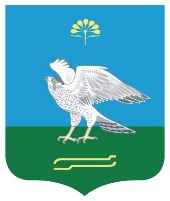 АДМИНИСТРАЦИЯСЕЛЬСКОГО ПОСЕЛЕНИЯ МИЯКИНСКИЙ СЕЛЬСОВЕТМУНИЦИПАЛЬНОГО РАЙОНА МИЯКИНСКИЙ РАЙОН РЕСПУБЛИКИ БАШКОРТОСТАН452080, Киргиз-Мияки, ул. Губайдуллина, 137,тел. 2-10-85,факс 2-10-85